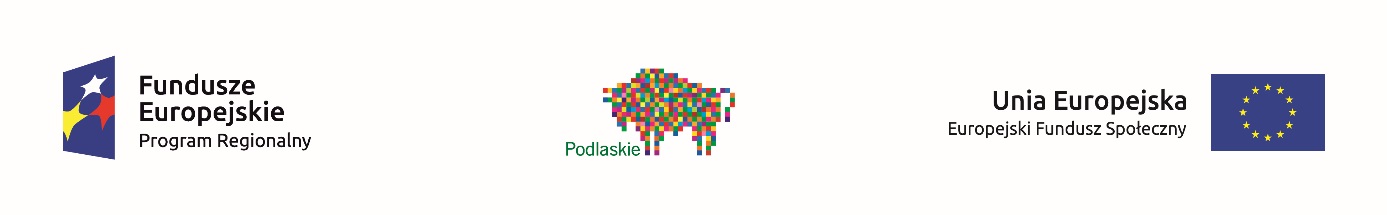 KARTA OCENY MERYTORYCZNEJ WNIOSKU O DOFINANSOWANIE PROJEKTU KONKURSOWEGO 
W RAMACH RPOWP NR WNIOSKU SL 2014: WND-RPPD.02.02.00-20-……../15 INSTYTUCJA PRZYJMUJĄCA WNIOSEK: Wojewódzki Urząd Pracy w BiałymstokuNR KONKURSU: RPPD.02.02.00-IP.01-20-001/15NR KANCELARYJNY WNIOSKU: RPO.02.02.00/001/……/15SUMA KONTROLNA WNIOSKU: ...............................................................................................................TYTUŁ PROJEKTU: .....................................................................................................................................NAZWA WNIOSKODAWCY: ......................................................................................................................WERYFIKACJA KRYTERIÓW WYBORU PROJEKTU ZAAKCEPTOWANYCH PRZEZ KOMITET MONITORUJĄCY.....................................						                           .........................................podpis oceniającego									dataWERYFIKACJA KRYTERIÓW FORMALNYCH I DOPUSZCZAJĄCYCH SZCZEGÓLNYCH (zaznaczyć właściwe znakiem „X”)WERYFIKACJA KRYTERIÓW FORMALNYCH I DOPUSZCZAJĄCYCH SZCZEGÓLNYCH (zaznaczyć właściwe znakiem „X”)Czy wniosek nie spełnia któregokolwiek z kryteriów formalnych i/lub dopuszczających szczególnych, co nie zostało dostrzeżone na etapie oceny formalnej?Czy wniosek nie spełnia któregokolwiek z kryteriów formalnych i/lub dopuszczających szczególnych, co nie zostało dostrzeżone na etapie oceny formalnej?□ Tak – wskazać kryteria i przekazać do ponownej oceny formalnej□ NieUZASADNIENIE NIESPEŁNIENIA KRYTERIÓW FORMALNYCH I/LUB DOPUSZCZAJĄCYCH SZCZEGÓLNYCHUZASADNIENIE NIESPEŁNIENIA KRYTERIÓW FORMALNYCH I/LUB DOPUSZCZAJĄCYCH SZCZEGÓLNYCHA.KRYTERIA MERYTORYCZNEKRYTERIA MERYTORYCZNEKRYTERIA MERYTORYCZNEKRYTERIA MERYTORYCZNEKRYTERIA MERYTORYCZNEKryterium merytoryczneKryterium merytoryczneMaksymalna / minimalna 
liczba punktów zapewniająca ocenę pozytywnąLiczba 
punktów przyznana wyłącznie bezwarunkowoLiczba punktów 
przyznana warunkowo 
(jeżeli oceniający dostrzega możliwość warunkowego przyznania punktów)Uzasadnienie oceny 
(w przypadku liczby punktów przyznanej warunkowo uzasadnienie należy podać w części E karty) 1. Analiza problemowa i zgodność projektu z właściwymi celami szczegółowymi RPOWP, w tym:1. Analiza problemowa i zgodność projektu z właściwymi celami szczegółowymi RPOWP, w tym:10/6albo(5/3)*-  analiza zidentyfikowanych kwestii problemowych-  analiza zidentyfikowanych kwestii problemowych6albo3*- trafność doboru celu głównego projektu i sposobu w jaki projekt przyczyni się do osiągnięcia właściwych celów szczegółowych RPOWP.- trafność doboru celu głównego projektu i sposobu w jaki projekt przyczyni się do osiągnięcia właściwych celów szczegółowych RPOWP.4albo2** dotyczy wyłącznie projektów, których wnioskowana kwota dofinansowania jest równa albo przekracza 2 mln zł* dotyczy wyłącznie projektów, których wnioskowana kwota dofinansowania jest równa albo przekracza 2 mln zł* dotyczy wyłącznie projektów, których wnioskowana kwota dofinansowania jest równa albo przekracza 2 mln zł* dotyczy wyłącznie projektów, których wnioskowana kwota dofinansowania jest równa albo przekracza 2 mln zł* dotyczy wyłącznie projektów, których wnioskowana kwota dofinansowania jest równa albo przekracza 2 mln zł* dotyczy wyłącznie projektów, których wnioskowana kwota dofinansowania jest równa albo przekracza 2 mln zł2. Adekwatność doboru grupy docelowej do właściwego celu szczegółowego RPOWP, w tym opis:2. Adekwatność doboru grupy docelowej do właściwego celu szczegółowego RPOWP, w tym opis:10/6- istotnych cech uczestników (osób lub podmiotów), którzy zostaną objęci wsparciem, potrzeb i oczekiwań uczestników projektu w kontekście wsparcia, które ma być udzielane w ramach projektu, a także barier, na które napotykają uczestnicy projektu;- istotnych cech uczestników (osób lub podmiotów), którzy zostaną objęci wsparciem, potrzeb i oczekiwań uczestników projektu w kontekście wsparcia, które ma być udzielane w ramach projektu, a także barier, na które napotykają uczestnicy projektu;6- sposobu rekrutacji uczestników projektu, w tym kryteriów rekrutacji i kwestii zapewnienia dostępności dla osób z niepełnosprawnościami- sposobu rekrutacji uczestników projektu, w tym kryteriów rekrutacji i kwestii zapewnienia dostępności dla osób z niepełnosprawnościami43. Trafność opisanej analizy ryzyka nieosiągnięcia założeń projektu, w tym opisu:3. Trafność opisanej analizy ryzyka nieosiągnięcia założeń projektu, w tym opisu:0albo(5/3)*- sytuacji, których wystąpienie utrudni lub uniemożliwi osiągnięcie wartości docelowej wskaźników rezultatu, a także sposobu identyfikacji wystąpienia takich sytuacji (zajścia ryzyka);- sytuacji, których wystąpienie utrudni lub uniemożliwi osiągnięcie wartości docelowej wskaźników rezultatu, a także sposobu identyfikacji wystąpienia takich sytuacji (zajścia ryzyka);0albo3*- działań, które zostaną podjęte, aby zapobiec wystąpieniu ryzyka i jakie będą mogły zostać podjęte, aby zminimalizować skutki wystąpienia ryzyka.- działań, które zostaną podjęte, aby zapobiec wystąpieniu ryzyka i jakie będą mogły zostać podjęte, aby zminimalizować skutki wystąpienia ryzyka.0albo2** dotyczy wyłącznie projektów, których wnioskowana kwota dofinansowania jest równa albo przekracza 2 mln zł* dotyczy wyłącznie projektów, których wnioskowana kwota dofinansowania jest równa albo przekracza 2 mln zł* dotyczy wyłącznie projektów, których wnioskowana kwota dofinansowania jest równa albo przekracza 2 mln zł* dotyczy wyłącznie projektów, których wnioskowana kwota dofinansowania jest równa albo przekracza 2 mln zł* dotyczy wyłącznie projektów, których wnioskowana kwota dofinansowania jest równa albo przekracza 2 mln zł* dotyczy wyłącznie projektów, których wnioskowana kwota dofinansowania jest równa albo przekracza 2 mln zł4. Trafność doboru i opisu zadań przewidzianych do realizacji w ramachprojektu, w tym opisu:4. Trafność doboru i opisu zadań przewidzianych do realizacji w ramachprojektu, w tym opisu:20/12-  zasadność potrzeby realizacji zadań;-  zasadność potrzeby realizacji zadań;10- wartości wskaźników, które zostaną osiągnięte w ramach zadań oraz adekwatność ich doboru i opisu w kontekście realizacji właściwego celu szczegółowego RPOWP;- wartości wskaźników, które zostaną osiągnięte w ramach zadań oraz adekwatność ich doboru i opisu w kontekście realizacji właściwego celu szczegółowego RPOWP;10albo 8*albo 6***dotyczy projektów, w których wymagana jest trwałość projektu lub projektów realizowanych w partnerstwie**dotyczy projektów, w których wymagana jest trwałość projektu oraz projektów realizowanych w partnerstwie*dotyczy projektów, w których wymagana jest trwałość projektu lub projektów realizowanych w partnerstwie**dotyczy projektów, w których wymagana jest trwałość projektu oraz projektów realizowanych w partnerstwie*dotyczy projektów, w których wymagana jest trwałość projektu lub projektów realizowanych w partnerstwie**dotyczy projektów, w których wymagana jest trwałość projektu oraz projektów realizowanych w partnerstwie*dotyczy projektów, w których wymagana jest trwałość projektu lub projektów realizowanych w partnerstwie**dotyczy projektów, w których wymagana jest trwałość projektu oraz projektów realizowanych w partnerstwie*dotyczy projektów, w których wymagana jest trwałość projektu lub projektów realizowanych w partnerstwie**dotyczy projektów, w których wymagana jest trwałość projektu oraz projektów realizowanych w partnerstwie*dotyczy projektów, w których wymagana jest trwałość projektu lub projektów realizowanych w partnerstwie**dotyczy projektów, w których wymagana jest trwałość projektu oraz projektów realizowanych w partnerstwie- sposobu, w jaki zostanie zachowana trwałość projektu (o iledotyczy);*- sposobu, w jaki zostanie zachowana trwałość projektu (o iledotyczy);*2* albo0*dotyczy wyłącznie projektów, w których wymagana jest trwałość projektu *dotyczy wyłącznie projektów, w których wymagana jest trwałość projektu *dotyczy wyłącznie projektów, w których wymagana jest trwałość projektu *dotyczy wyłącznie projektów, w których wymagana jest trwałość projektu *dotyczy wyłącznie projektów, w których wymagana jest trwałość projektu *dotyczy wyłącznie projektów, w których wymagana jest trwałość projektu - uzasadnienia wyboru partnerów do realizacji poszczególnych zadań (o ile dotyczy).**- uzasadnienia wyboru partnerów do realizacji poszczególnych zadań (o ile dotyczy).**2** albo0**dotyczy wyłącznie projektów realizowanych w partnerstwie**dotyczy wyłącznie projektów realizowanych w partnerstwie**dotyczy wyłącznie projektów realizowanych w partnerstwie**dotyczy wyłącznie projektów realizowanych w partnerstwie**dotyczy wyłącznie projektów realizowanych w partnerstwie**dotyczy wyłącznie projektów realizowanych w partnerstwie5. Zaangażowanie potencjału wnioskodawcy i partnerów (o ile dotyczy), w tym w szczególności:5. Zaangażowanie potencjału wnioskodawcy i partnerów (o ile dotyczy), w tym w szczególności:15/9- zasobów finansowych, jakie wniesie do projektu projektodawca i partnerzy (o ile dotyczy);- zasobów finansowych, jakie wniesie do projektu projektodawca i partnerzy (o ile dotyczy);3- potencjału technicznego, w tym sprzętowego i warunków lokalowych wnioskodawcy i partnerów (o ile dotyczy) i sposobu jego wykorzystania w ramach projektu, a także zdolności do płynnej obsługi finansowej projektu;- potencjału technicznego, w tym sprzętowego i warunków lokalowych wnioskodawcy i partnerów (o ile dotyczy) i sposobu jego wykorzystania w ramach projektu, a także zdolności do płynnej obsługi finansowej projektu;5- potencjału kadrowego wnioskodawcy i partnerów (o ile dotyczy) i sposobu jego wykorzystania w ramach projektu (kluczowych osób, które zostaną zaangażowane do realizacji projektu oraz ich planowanej funkcji w projekcie).- potencjału kadrowego wnioskodawcy i partnerów (o ile dotyczy) i sposobu jego wykorzystania w ramach projektu (kluczowych osób, które zostaną zaangażowane do realizacji projektu oraz ich planowanej funkcji w projekcie).76. Adekwatność opisu potencjału społecznego wnioskodawcy i partnerów (o ile dotyczy) do zakresu realizacji projektu, w tym uzasadnienie dlaczego doświadczenie wnioskodawcy i partnerów (o ile dotyczy) jest adekwatne do zakresu realizacji projektu, z uwzględnieniem dotychczasowej działalności wnioskodawcy i partnerów (o ile dotyczy) prowadzonej: 6. Adekwatność opisu potencjału społecznego wnioskodawcy i partnerów (o ile dotyczy) do zakresu realizacji projektu, w tym uzasadnienie dlaczego doświadczenie wnioskodawcy i partnerów (o ile dotyczy) jest adekwatne do zakresu realizacji projektu, z uwzględnieniem dotychczasowej działalności wnioskodawcy i partnerów (o ile dotyczy) prowadzonej: 25/15- w obszarze wsparcia projektu,- w obszarze wsparcia projektu,10- na rzecz grupy docelowej, do której skierowany będzie projekt- na rzecz grupy docelowej, do której skierowany będzie projekt10-  na określonym terytorium, którego będzie dotyczyć realizacja projektu.-  na określonym terytorium, którego będzie dotyczyć realizacja projektu.57. Adekwatność sposobu zarządzania projektem do zakresu zadań w projekcie7. Adekwatność sposobu zarządzania projektem do zakresu zadań w projekcie5/38. Prawidłowość sporządzenia budżetu projektu, w tym:- kwalifikowalność wydatków,- niezbędność wydatków do realizacji projektu i osiągania jego celów,- racjonalność i efektywność wydatków projektu (relacja nakład/rezultat),- poprawność stosowania kwot ryczałtowych (o ile dotyczy),- poprawność formalno ‐ rachunkowa sporządzenia budżetu projektu.Wydatki w projekcie są zgodne z Wytycznymi w zakresie kwalifikowalności wydatków w ramach Europejskiego Funduszu. Rozwoju Regionalnego, Europejskiego Funduszu Społecznego oraz Funduszu Spójności na lata 2014‐2020.8. Prawidłowość sporządzenia budżetu projektu, w tym:- kwalifikowalność wydatków,- niezbędność wydatków do realizacji projektu i osiągania jego celów,- racjonalność i efektywność wydatków projektu (relacja nakład/rezultat),- poprawność stosowania kwot ryczałtowych (o ile dotyczy),- poprawność formalno ‐ rachunkowa sporządzenia budżetu projektu.Wydatki w projekcie są zgodne z Wytycznymi w zakresie kwalifikowalności wydatków w ramach Europejskiego Funduszu. Rozwoju Regionalnego, Europejskiego Funduszu Społecznego oraz Funduszu Spójności na lata 2014‐2020.15/9Suma punktów przyznanych bezwarunkowo 
i warunkowo (jeśli dotyczy) za kryteria merytoryczne:Suma punktów przyznanych bezwarunkowo 
i warunkowo (jeśli dotyczy) za kryteria merytoryczne:Suma punktów przyznanych bezwarunkowo 
i warunkowo (jeśli dotyczy) za kryteria merytoryczne:B. KRYTERIA DOPUSZCZAJĄCE OGÓLNIE (każdorazowo zaznaczyć właściwe znakiem „X”)KRYTERIA DOPUSZCZAJĄCE OGÓLNIE (każdorazowo zaznaczyć właściwe znakiem „X”)KRYTERIA DOPUSZCZAJĄCE OGÓLNIE (każdorazowo zaznaczyć właściwe znakiem „X”)KRYTERIA DOPUSZCZAJĄCE OGÓLNIE (każdorazowo zaznaczyć właściwe znakiem „X”)KRYTERIA DOPUSZCZAJĄCE OGÓLNIE (każdorazowo zaznaczyć właściwe znakiem „X”)1.Zgodność z prawodawstwem unijnym oraz z właściwymi zasadami unijnymi, w tym:zasadą równości szans kobiet i mężczyzn w oparciu o standard minimum, o którym mowa w Wytycznych w zakresie realizacji zasady równości szans i niedyskryminacji, w tym dostępności dla osób z niepełnosprawnościami oraz zasady równości szans kobiet i mężczyzn w ramach funduszy unijnych na lata 2014‐2020,zasadą równości szans i niedyskryminacji, w tym dostępności dla osób z niepełnosprawnościamizasadą zrównoważonego rozwojuZgodność z prawodawstwem unijnym oraz z właściwymi zasadami unijnymi, w tym:zasadą równości szans kobiet i mężczyzn w oparciu o standard minimum, o którym mowa w Wytycznych w zakresie realizacji zasady równości szans i niedyskryminacji, w tym dostępności dla osób z niepełnosprawnościami oraz zasady równości szans kobiet i mężczyzn w ramach funduszy unijnych na lata 2014‐2020,zasadą równości szans i niedyskryminacji, w tym dostępności dla osób z niepełnosprawnościamizasadą zrównoważonego rozwojuZgodność z prawodawstwem unijnym oraz z właściwymi zasadami unijnymi, w tym:zasadą równości szans kobiet i mężczyzn w oparciu o standard minimum, o którym mowa w Wytycznych w zakresie realizacji zasady równości szans i niedyskryminacji, w tym dostępności dla osób z niepełnosprawnościami oraz zasady równości szans kobiet i mężczyzn w ramach funduszy unijnych na lata 2014‐2020,zasadą równości szans i niedyskryminacji, w tym dostępności dla osób z niepełnosprawnościamizasadą zrównoważonego rozwojuZgodność z prawodawstwem unijnym oraz z właściwymi zasadami unijnymi, w tym:zasadą równości szans kobiet i mężczyzn w oparciu o standard minimum, o którym mowa w Wytycznych w zakresie realizacji zasady równości szans i niedyskryminacji, w tym dostępności dla osób z niepełnosprawnościami oraz zasady równości szans kobiet i mężczyzn w ramach funduszy unijnych na lata 2014‐2020,zasadą równości szans i niedyskryminacji, w tym dostępności dla osób z niepełnosprawnościamizasadą zrównoważonego rozwojuZgodność z prawodawstwem unijnym oraz z właściwymi zasadami unijnymi, w tym:zasadą równości szans kobiet i mężczyzn w oparciu o standard minimum, o którym mowa w Wytycznych w zakresie realizacji zasady równości szans i niedyskryminacji, w tym dostępności dla osób z niepełnosprawnościami oraz zasady równości szans kobiet i mężczyzn w ramach funduszy unijnych na lata 2014‐2020,zasadą równości szans i niedyskryminacji, w tym dostępności dla osób z niepełnosprawnościamizasadą zrównoważonego rozwoju1.□ Tak  □ Tak  □ Tak  □ Tak  □ Nie1.UZASADNIENIE OCENY SPEŁNIANIA KRYTERIUMUZASADNIENIE OCENY SPEŁNIANIA KRYTERIUMUZASADNIENIE OCENY SPEŁNIANIA KRYTERIUMUZASADNIENIE OCENY SPEŁNIANIA KRYTERIUMUZASADNIENIE OCENY SPEŁNIANIA KRYTERIUM1.WERYFIKACJA STANDARDU MINIMUMWERYFIKACJA STANDARDU MINIMUMWERYFIKACJA STANDARDU MINIMUMWERYFIKACJA STANDARDU MINIMUMWERYFIKACJA STANDARDU MINIMUM1.Czy projekt należy do wyjątku, co do którego nie stosuje się standardu minimum?Czy projekt należy do wyjątku, co do którego nie stosuje się standardu minimum?Czy projekt należy do wyjątku, co do którego nie stosuje się standardu minimum?Czy projekt należy do wyjątku, co do którego nie stosuje się standardu minimum?Czy projekt należy do wyjątku, co do którego nie stosuje się standardu minimum?1.□ Tak	□ Tak	□ Tak	□ Tak	□ Nie1.Wyjątki, co do których nie stosuje się standardu minimum:profil działalności beneficjenta (ograniczenia statutowe),zamknięta rekrutacja - projekt obejmuje (ze względu na swój zakres oddziaływania) wsparciem wszystkich pracowników/personel konkretnego podmiotu, wyodrębnionej organizacyjnie części danego podmiotu lub konkretnej grupy podmiotów wskazanych we wniosku o dofinansowanie projektu.W przypadku projektów które należą do wyjątków, zaleca się również planowanie działań zmierzających do przestrzegania zasady równości szans kobiet i mężczyzn.Wyjątki, co do których nie stosuje się standardu minimum:profil działalności beneficjenta (ograniczenia statutowe),zamknięta rekrutacja - projekt obejmuje (ze względu na swój zakres oddziaływania) wsparciem wszystkich pracowników/personel konkretnego podmiotu, wyodrębnionej organizacyjnie części danego podmiotu lub konkretnej grupy podmiotów wskazanych we wniosku o dofinansowanie projektu.W przypadku projektów które należą do wyjątków, zaleca się również planowanie działań zmierzających do przestrzegania zasady równości szans kobiet i mężczyzn.Wyjątki, co do których nie stosuje się standardu minimum:profil działalności beneficjenta (ograniczenia statutowe),zamknięta rekrutacja - projekt obejmuje (ze względu na swój zakres oddziaływania) wsparciem wszystkich pracowników/personel konkretnego podmiotu, wyodrębnionej organizacyjnie części danego podmiotu lub konkretnej grupy podmiotów wskazanych we wniosku o dofinansowanie projektu.W przypadku projektów które należą do wyjątków, zaleca się również planowanie działań zmierzających do przestrzegania zasady równości szans kobiet i mężczyzn.Wyjątki, co do których nie stosuje się standardu minimum:profil działalności beneficjenta (ograniczenia statutowe),zamknięta rekrutacja - projekt obejmuje (ze względu na swój zakres oddziaływania) wsparciem wszystkich pracowników/personel konkretnego podmiotu, wyodrębnionej organizacyjnie części danego podmiotu lub konkretnej grupy podmiotów wskazanych we wniosku o dofinansowanie projektu.W przypadku projektów które należą do wyjątków, zaleca się również planowanie działań zmierzających do przestrzegania zasady równości szans kobiet i mężczyzn.Wyjątki, co do których nie stosuje się standardu minimum:profil działalności beneficjenta (ograniczenia statutowe),zamknięta rekrutacja - projekt obejmuje (ze względu na swój zakres oddziaływania) wsparciem wszystkich pracowników/personel konkretnego podmiotu, wyodrębnionej organizacyjnie części danego podmiotu lub konkretnej grupy podmiotów wskazanych we wniosku o dofinansowanie projektu.W przypadku projektów które należą do wyjątków, zaleca się również planowanie działań zmierzających do przestrzegania zasady równości szans kobiet i mężczyzn.1.Standard minimum jest spełniony w przypadku uzyskania co najmniej 3 punktów za poniższe kryteria oceny.Standard minimum jest spełniony w przypadku uzyskania co najmniej 3 punktów za poniższe kryteria oceny.Standard minimum jest spełniony w przypadku uzyskania co najmniej 3 punktów za poniższe kryteria oceny.Standard minimum jest spełniony w przypadku uzyskania co najmniej 3 punktów za poniższe kryteria oceny.Standard minimum jest spełniony w przypadku uzyskania co najmniej 3 punktów za poniższe kryteria oceny.1.1.We wniosku o dofinansowanie projektu zawarte zostały informacje, które potwierdzają istnienie (albo brak istniejących) barier równościowych w obszarze tematycznym interwencji i/lub zasięgu oddziaływania projektu.  We wniosku o dofinansowanie projektu zawarte zostały informacje, które potwierdzają istnienie (albo brak istniejących) barier równościowych w obszarze tematycznym interwencji i/lub zasięgu oddziaływania projektu.  We wniosku o dofinansowanie projektu zawarte zostały informacje, które potwierdzają istnienie (albo brak istniejących) barier równościowych w obszarze tematycznym interwencji i/lub zasięgu oddziaływania projektu.  We wniosku o dofinansowanie projektu zawarte zostały informacje, które potwierdzają istnienie (albo brak istniejących) barier równościowych w obszarze tematycznym interwencji i/lub zasięgu oddziaływania projektu.  1.□ 0□ 0□ 0□ 0□ 11.2.Wniosek o dofinansowanie projektu zawiera działania odpowiadające na zidentyfikowane bariery równościowe w obszarze tematycznym interwencji i/lub zasięgu oddziaływania projektu.Wniosek o dofinansowanie projektu zawiera działania odpowiadające na zidentyfikowane bariery równościowe w obszarze tematycznym interwencji i/lub zasięgu oddziaływania projektu.Wniosek o dofinansowanie projektu zawiera działania odpowiadające na zidentyfikowane bariery równościowe w obszarze tematycznym interwencji i/lub zasięgu oddziaływania projektu.Wniosek o dofinansowanie projektu zawiera działania odpowiadające na zidentyfikowane bariery równościowe w obszarze tematycznym interwencji i/lub zasięgu oddziaływania projektu.1.□ 0      □ 0      □ 1□ 1□ 21.3.W przypadku stwierdzenia braku barier równościowych, wniosek o dofinansowanie projektu zawiera działania, zapewniające przestrzeganie zasady równości szans kobiet i mężczyzn, tak aby na żadnym etapie realizacji projektu tego typu bariery nie wystąpiły. W przypadku stwierdzenia braku barier równościowych, wniosek o dofinansowanie projektu zawiera działania, zapewniające przestrzeganie zasady równości szans kobiet i mężczyzn, tak aby na żadnym etapie realizacji projektu tego typu bariery nie wystąpiły. W przypadku stwierdzenia braku barier równościowych, wniosek o dofinansowanie projektu zawiera działania, zapewniające przestrzeganie zasady równości szans kobiet i mężczyzn, tak aby na żadnym etapie realizacji projektu tego typu bariery nie wystąpiły. W przypadku stwierdzenia braku barier równościowych, wniosek o dofinansowanie projektu zawiera działania, zapewniające przestrzeganie zasady równości szans kobiet i mężczyzn, tak aby na żadnym etapie realizacji projektu tego typu bariery nie wystąpiły. 1.□ 0□ 0□ 1□ 1□ 21.4. Wskaźniki realizacji projektu zostały podane w podziale na płeć i/lub został umieszczony opis tego, w jaki sposób rezultaty przyczynią się do zmniejszenia barier równościowych, istniejących w obszarze tematycznym interwencji i/lub zasięgu oddziaływania projektu.Wskaźniki realizacji projektu zostały podane w podziale na płeć i/lub został umieszczony opis tego, w jaki sposób rezultaty przyczynią się do zmniejszenia barier równościowych, istniejących w obszarze tematycznym interwencji i/lub zasięgu oddziaływania projektu.Wskaźniki realizacji projektu zostały podane w podziale na płeć i/lub został umieszczony opis tego, w jaki sposób rezultaty przyczynią się do zmniejszenia barier równościowych, istniejących w obszarze tematycznym interwencji i/lub zasięgu oddziaływania projektu.Wskaźniki realizacji projektu zostały podane w podziale na płeć i/lub został umieszczony opis tego, w jaki sposób rezultaty przyczynią się do zmniejszenia barier równościowych, istniejących w obszarze tematycznym interwencji i/lub zasięgu oddziaływania projektu.1. □ 0   □ 0  □ 1□ 1□ 21.5.We wniosku o dofinansowanie projektu wskazano jakie działania zostaną podjęte w celu zapewnienia równościowego zarządzania projektem.We wniosku o dofinansowanie projektu wskazano jakie działania zostaną podjęte w celu zapewnienia równościowego zarządzania projektem.We wniosku o dofinansowanie projektu wskazano jakie działania zostaną podjęte w celu zapewnienia równościowego zarządzania projektem.We wniosku o dofinansowanie projektu wskazano jakie działania zostaną podjęte w celu zapewnienia równościowego zarządzania projektem.1.□ 0□ 0□ 0□ 0□ 11.Czy projekt jest zgodny z zasadą równości szans kobiet i mężczyzn (na podstawie standardu minimum)?Czy projekt jest zgodny z zasadą równości szans kobiet i mężczyzn (na podstawie standardu minimum)?Czy projekt jest zgodny z zasadą równości szans kobiet i mężczyzn (na podstawie standardu minimum)?Czy projekt jest zgodny z zasadą równości szans kobiet i mężczyzn (na podstawie standardu minimum)?Czy projekt jest zgodny z zasadą równości szans kobiet i mężczyzn (na podstawie standardu minimum)?1.□ Tak □ Tak □ Tak □ Tak □ Nie 2.Zgodność z prawodawstwem krajowym w zakresie odnoszącym się do sposobu realizacji i zakresu projektu.Zgodność z prawodawstwem krajowym w zakresie odnoszącym się do sposobu realizacji i zakresu projektu.Zgodność z prawodawstwem krajowym w zakresie odnoszącym się do sposobu realizacji i zakresu projektu.Zgodność z prawodawstwem krajowym w zakresie odnoszącym się do sposobu realizacji i zakresu projektu.Zgodność z prawodawstwem krajowym w zakresie odnoszącym się do sposobu realizacji i zakresu projektu.2.□ Tak □ Tak □ Tak □ Tak □ Nie 2.UZASADNIENIE OCENY SPEŁNIANIA KRYTERIUMUZASADNIENIE OCENY SPEŁNIANIA KRYTERIUMUZASADNIENIE OCENY SPEŁNIANIA KRYTERIUMUZASADNIENIE OCENY SPEŁNIANIA KRYTERIUMUZASADNIENIE OCENY SPEŁNIANIA KRYTERIUM3.Zgodność projektu z Regionalnym Programem Operacyjnym Województwa Podlaskiego na lata 2014-2020 oraz ze Szczegółowym Opisem Osi Priorytetowych Regionalnego Programu Operacyjnego Województwa Podlaskiego.Zgodność projektu z Regionalnym Programem Operacyjnym Województwa Podlaskiego na lata 2014-2020 oraz ze Szczegółowym Opisem Osi Priorytetowych Regionalnego Programu Operacyjnego Województwa Podlaskiego.Zgodność projektu z Regionalnym Programem Operacyjnym Województwa Podlaskiego na lata 2014-2020 oraz ze Szczegółowym Opisem Osi Priorytetowych Regionalnego Programu Operacyjnego Województwa Podlaskiego.Zgodność projektu z Regionalnym Programem Operacyjnym Województwa Podlaskiego na lata 2014-2020 oraz ze Szczegółowym Opisem Osi Priorytetowych Regionalnego Programu Operacyjnego Województwa Podlaskiego.Zgodność projektu z Regionalnym Programem Operacyjnym Województwa Podlaskiego na lata 2014-2020 oraz ze Szczegółowym Opisem Osi Priorytetowych Regionalnego Programu Operacyjnego Województwa Podlaskiego.3.□ Tak □ Tak □ Tak □ Nie □ Nie 3.UZASADNIENIE OCENY SPEŁNIANIA KRYTERIUMUZASADNIENIE OCENY SPEŁNIANIA KRYTERIUMUZASADNIENIE OCENY SPEŁNIANIA KRYTERIUMUZASADNIENIE OCENY SPEŁNIANIA KRYTERIUMUZASADNIENIE OCENY SPEŁNIANIA KRYTERIUMCzy wniosek bezwarunkowo otrzymał minimum 60% punktów za każde z kryteriów merytorycznych oraz spełnia kryteria dopuszczające ogólne?□ TAK – WYPEŁNIĆ CZĘŚĆ C□ NIE – WYPEŁNIĆ 
CZĘŚĆ DC. KRYTERIA PREMIUJĄCE (w odniesieniu do każdego kryterium jednokrotnie zaznaczyć właściwe znakiem „X”)KRYTERIA PREMIUJĄCE (w odniesieniu do każdego kryterium jednokrotnie zaznaczyć właściwe znakiem „X”)KRYTERIA PREMIUJĄCE (w odniesieniu do każdego kryterium jednokrotnie zaznaczyć właściwe znakiem „X”)
Pola poniżej uzupełnia IOK zgodnie z brzmieniem kryteriów przyjętych w uchwale Komitetu Monitorującego 
Pola poniżej uzupełnia IOK zgodnie z brzmieniem kryteriów przyjętych w uchwale Komitetu Monitorującego Kryterium Kryterium 
Pola poniżej uzupełnia IOK zgodnie z brzmieniem kryteriów przyjętych w uchwale Komitetu Monitorującego 
Pola poniżej uzupełnia IOK zgodnie z brzmieniem kryteriów przyjętych w uchwale Komitetu Monitorującego spełnione niespełnioneKryterium nr 1 W ramach projektu utworzone zostaną miejsca opieki nad dziećmi do lat 3, w których opieką zostaną objęte dzieci z terenu gminy/gmin, na których nie występują instytucjonalne punkty opieki nad dziećmi do 
lat 3Kryterium nr 1 W ramach projektu utworzone zostaną miejsca opieki nad dziećmi do lat 3, w których opieką zostaną objęte dzieci z terenu gminy/gmin, na których nie występują instytucjonalne punkty opieki nad dziećmi do 
lat 3□ – 20 pkt□ – 0 pktUZASADNIENIE OCENY SPEŁNIANIA KRYTERIUM PREMIUJĄCEGO (WYPEŁNIĆ W PRZYPADKU GDY KRYTERIUM UZNANO ZA NIESPEŁNIONE)UZASADNIENIE OCENY SPEŁNIANIA KRYTERIUM PREMIUJĄCEGO (WYPEŁNIĆ W PRZYPADKU GDY KRYTERIUM UZNANO ZA NIESPEŁNIONE)UZASADNIENIE OCENY SPEŁNIANIA KRYTERIUM PREMIUJĄCEGO (WYPEŁNIĆ W PRZYPADKU GDY KRYTERIUM UZNANO ZA NIESPEŁNIONE)UZASADNIENIE OCENY SPEŁNIANIA KRYTERIUM PREMIUJĄCEGO (WYPEŁNIĆ W PRZYPADKU GDY KRYTERIUM UZNANO ZA NIESPEŁNIONE)Suma dodatkowych punktów za całkowite spełnianie kryteriów premiujących:Suma dodatkowych punktów za całkowite spełnianie kryteriów premiujących:D. LICZBA PUNKTÓW I DECYZJA O MOŻLIWOŚCI REKOMENDOWANIA DO DOFINANSOWANIALICZBA PUNKTÓW I DECYZJA O MOŻLIWOŚCI REKOMENDOWANIA DO DOFINANSOWANIALICZBA PUNKTÓW I DECYZJA O MOŻLIWOŚCI REKOMENDOWANIA DO DOFINANSOWANIALICZBA PUNKTÓW I DECYZJA O MOŻLIWOŚCI REKOMENDOWANIA DO DOFINANSOWANIAŁĄCZNA LICZBA PUNKTÓW PRZYZNANYCH W CZĘŚCI A i C:ŁĄCZNA LICZBA PUNKTÓW PRZYZNANYCH W CZĘŚCI A i C:BEZWARUNKOWOWARUNKOWO (O ILE DOTYCZY)WARUNKOWO (O ILE DOTYCZY)ŁĄCZNA LICZBA PUNKTÓW PRZYZNANYCH W CZĘŚCI A i C:ŁĄCZNA LICZBA PUNKTÓW PRZYZNANYCH W CZĘŚCI A i C:CZY PROJEKT SPEŁNIA WYMAGANIA MINIMALNE, ABY MIEĆ MOŻLIWOŚĆ UZYSKANIA DOFINANSOWANIA?CZY PROJEKT SPEŁNIA WYMAGANIA MINIMALNE, ABY MIEĆ MOŻLIWOŚĆ UZYSKANIA DOFINANSOWANIA?CZY PROJEKT SPEŁNIA WYMAGANIA MINIMALNE, ABY MIEĆ MOŻLIWOŚĆ UZYSKANIA DOFINANSOWANIA?CZY PROJEKT SPEŁNIA WYMAGANIA MINIMALNE, ABY MIEĆ MOŻLIWOŚĆ UZYSKANIA DOFINANSOWANIA?CZY PROJEKT SPEŁNIA WYMAGANIA MINIMALNE, ABY MIEĆ MOŻLIWOŚĆ UZYSKANIA DOFINANSOWANIA?□ TAK □ TAK □ NIE□ NIEE. NEGOCJACJE (wypełnić jeżeli w części D zaznaczono odpowiedź „TAK”)NEGOCJACJE (wypełnić jeżeli w części D zaznaczono odpowiedź „TAK”)NEGOCJACJE (wypełnić jeżeli w części D zaznaczono odpowiedź „TAK”)NEGOCJACJE (wypełnić jeżeli w części D zaznaczono odpowiedź „TAK”)NEGOCJACJE (wypełnić jeżeli w części D zaznaczono odpowiedź „TAK”)NEGOCJACJE (wypełnić jeżeli w części D zaznaczono odpowiedź „TAK”)NEGOCJACJE (wypełnić jeżeli w części D zaznaczono odpowiedź „TAK”)NEGOCJACJE (wypełnić jeżeli w części D zaznaczono odpowiedź „TAK”)NEGOCJACJE (wypełnić jeżeli w części D zaznaczono odpowiedź „TAK”)NEGOCJACJE (wypełnić jeżeli w części D zaznaczono odpowiedź „TAK”)NEGOCJACJE (wypełnić jeżeli w części D zaznaczono odpowiedź „TAK”)NEGOCJACJE (wypełnić jeżeli w części D zaznaczono odpowiedź „TAK”)CZY PROJEKT ZOSTAŁ OCENIONY WARUNKOWO I JEST KIEROWANY DO NEGOCJACJI?CZY PROJEKT ZOSTAŁ OCENIONY WARUNKOWO I JEST KIEROWANY DO NEGOCJACJI?CZY PROJEKT ZOSTAŁ OCENIONY WARUNKOWO I JEST KIEROWANY DO NEGOCJACJI?CZY PROJEKT ZOSTAŁ OCENIONY WARUNKOWO I JEST KIEROWANY DO NEGOCJACJI?CZY PROJEKT ZOSTAŁ OCENIONY WARUNKOWO I JEST KIEROWANY DO NEGOCJACJI?CZY PROJEKT ZOSTAŁ OCENIONY WARUNKOWO I JEST KIEROWANY DO NEGOCJACJI?CZY PROJEKT ZOSTAŁ OCENIONY WARUNKOWO I JEST KIEROWANY DO NEGOCJACJI?CZY PROJEKT ZOSTAŁ OCENIONY WARUNKOWO I JEST KIEROWANY DO NEGOCJACJI?CZY PROJEKT ZOSTAŁ OCENIONY WARUNKOWO I JEST KIEROWANY DO NEGOCJACJI?CZY PROJEKT ZOSTAŁ OCENIONY WARUNKOWO I JEST KIEROWANY DO NEGOCJACJI?CZY PROJEKT ZOSTAŁ OCENIONY WARUNKOWO I JEST KIEROWANY DO NEGOCJACJI?CZY PROJEKT ZOSTAŁ OCENIONY WARUNKOWO I JEST KIEROWANY DO NEGOCJACJI?CZY PROJEKT ZOSTAŁ OCENIONY WARUNKOWO I JEST KIEROWANY DO NEGOCJACJI?□ TAK □ TAK □ TAK □ TAK □ TAK □ TAK □ TAK □ TAK □ NIE□ NIE□ NIE□ NIE□ NIEZAKRES NEGOCJACJI (WYPEŁNIĆ JEŻELI POWYŻEJ ZAZNACZONO ODPOWIEDŹ „TAK”)ZAKRES NEGOCJACJI (WYPEŁNIĆ JEŻELI POWYŻEJ ZAZNACZONO ODPOWIEDŹ „TAK”)ZAKRES NEGOCJACJI (WYPEŁNIĆ JEŻELI POWYŻEJ ZAZNACZONO ODPOWIEDŹ „TAK”)ZAKRES NEGOCJACJI (WYPEŁNIĆ JEŻELI POWYŻEJ ZAZNACZONO ODPOWIEDŹ „TAK”)ZAKRES NEGOCJACJI (WYPEŁNIĆ JEŻELI POWYŻEJ ZAZNACZONO ODPOWIEDŹ „TAK”)ZAKRES NEGOCJACJI (WYPEŁNIĆ JEŻELI POWYŻEJ ZAZNACZONO ODPOWIEDŹ „TAK”)ZAKRES NEGOCJACJI (WYPEŁNIĆ JEŻELI POWYŻEJ ZAZNACZONO ODPOWIEDŹ „TAK”)ZAKRES NEGOCJACJI (WYPEŁNIĆ JEŻELI POWYŻEJ ZAZNACZONO ODPOWIEDŹ „TAK”)ZAKRES NEGOCJACJI (WYPEŁNIĆ JEŻELI POWYŻEJ ZAZNACZONO ODPOWIEDŹ „TAK”)ZAKRES NEGOCJACJI (WYPEŁNIĆ JEŻELI POWYŻEJ ZAZNACZONO ODPOWIEDŹ „TAK”)ZAKRES NEGOCJACJI (WYPEŁNIĆ JEŻELI POWYŻEJ ZAZNACZONO ODPOWIEDŹ „TAK”)ZAKRES NEGOCJACJI (WYPEŁNIĆ JEŻELI POWYŻEJ ZAZNACZONO ODPOWIEDŹ „TAK”)ZAKRES NEGOCJACJI (WYPEŁNIĆ JEŻELI POWYŻEJ ZAZNACZONO ODPOWIEDŹ „TAK”)WYBRANE WARUNKI W ZAKRESIE KRYTERIUM DOTYCZĄCEGO BUDŻETU PROJEKTUWYBRANE WARUNKI W ZAKRESIE KRYTERIUM DOTYCZĄCEGO BUDŻETU PROJEKTUWYBRANE WARUNKI W ZAKRESIE KRYTERIUM DOTYCZĄCEGO BUDŻETU PROJEKTUWYBRANE WARUNKI W ZAKRESIE KRYTERIUM DOTYCZĄCEGO BUDŻETU PROJEKTUWYBRANE WARUNKI W ZAKRESIE KRYTERIUM DOTYCZĄCEGO BUDŻETU PROJEKTUWYBRANE WARUNKI W ZAKRESIE KRYTERIUM DOTYCZĄCEGO BUDŻETU PROJEKTUWYBRANE WARUNKI W ZAKRESIE KRYTERIUM DOTYCZĄCEGO BUDŻETU PROJEKTUWYBRANE WARUNKI W ZAKRESIE KRYTERIUM DOTYCZĄCEGO BUDŻETU PROJEKTUWYBRANE WARUNKI W ZAKRESIE KRYTERIUM DOTYCZĄCEGO BUDŻETU PROJEKTUWYBRANE WARUNKI W ZAKRESIE KRYTERIUM DOTYCZĄCEGO BUDŻETU PROJEKTUWYBRANE WARUNKI W ZAKRESIE KRYTERIUM DOTYCZĄCEGO BUDŻETU PROJEKTUWYBRANE WARUNKI W ZAKRESIE KRYTERIUM DOTYCZĄCEGO BUDŻETU PROJEKTUWYBRANE WARUNKI W ZAKRESIE KRYTERIUM DOTYCZĄCEGO BUDŻETU PROJEKTU1. Kwestionowane pozycje i wysokości wydatków1. Kwestionowane pozycje i wysokości wydatków1. Kwestionowane pozycje i wysokości wydatków1. Kwestionowane pozycje i wysokości wydatków1. Kwestionowane pozycje i wysokości wydatków1. Kwestionowane pozycje i wysokości wydatków1. Kwestionowane pozycje i wysokości wydatków1. Kwestionowane pozycje i wysokości wydatków1. Kwestionowane pozycje i wysokości wydatków1. Kwestionowane pozycje i wysokości wydatków1. Kwestionowane pozycje i wysokości wydatków1. Kwestionowane pozycje i wysokości wydatków1. Kwestionowane pozycje i wysokości wydatkówZadanie nrZadanie nrZadanie nrPozycja nrNazwa pozycjiNazwa pozycjiNazwa pozycjiWartość pozycjiWartość pozycjiProponowana wartośćRóżnicaRóżnicaUzasadnienie2. Proponowana kwota dofinansowania:2. Proponowana kwota dofinansowania:2. Proponowana kwota dofinansowania:2. Proponowana kwota dofinansowania:2. Proponowana kwota dofinansowania:2. Proponowana kwota dofinansowania:………………………………………………………………………………………….PLN………………………………………………………………………………………….PLN………………………………………………………………………………………….PLN………………………………………………………………………………………….PLN………………………………………………………………………………………….PLN………………………………………………………………………………………….PLN………………………………………………………………………………………….PLNPOZOSTAŁE WARUNKI DOTYCZĄCE ZAKRESU MERYTORYCZNEGO PROJEKTUPOZOSTAŁE WARUNKI DOTYCZĄCE ZAKRESU MERYTORYCZNEGO PROJEKTUPOZOSTAŁE WARUNKI DOTYCZĄCE ZAKRESU MERYTORYCZNEGO PROJEKTUPOZOSTAŁE WARUNKI DOTYCZĄCE ZAKRESU MERYTORYCZNEGO PROJEKTUPOZOSTAŁE WARUNKI DOTYCZĄCE ZAKRESU MERYTORYCZNEGO PROJEKTUPOZOSTAŁE WARUNKI DOTYCZĄCE ZAKRESU MERYTORYCZNEGO PROJEKTUPOZOSTAŁE WARUNKI DOTYCZĄCE ZAKRESU MERYTORYCZNEGO PROJEKTUPOZOSTAŁE WARUNKI DOTYCZĄCE ZAKRESU MERYTORYCZNEGO PROJEKTUPOZOSTAŁE WARUNKI DOTYCZĄCE ZAKRESU MERYTORYCZNEGO PROJEKTUPOZOSTAŁE WARUNKI DOTYCZĄCE ZAKRESU MERYTORYCZNEGO PROJEKTUPOZOSTAŁE WARUNKI DOTYCZĄCE ZAKRESU MERYTORYCZNEGO PROJEKTUPOZOSTAŁE WARUNKI DOTYCZĄCE ZAKRESU MERYTORYCZNEGO PROJEKTUPOZOSTAŁE WARUNKI DOTYCZĄCE ZAKRESU MERYTORYCZNEGO PROJEKTULp.Lp.Kryterium, którego dotyczy warunek Kryterium, którego dotyczy warunek Kryterium, którego dotyczy warunek WarunekWarunekWarunekWarunekWarunekWarunekUzasadnienieUzasadnienie1.1.......